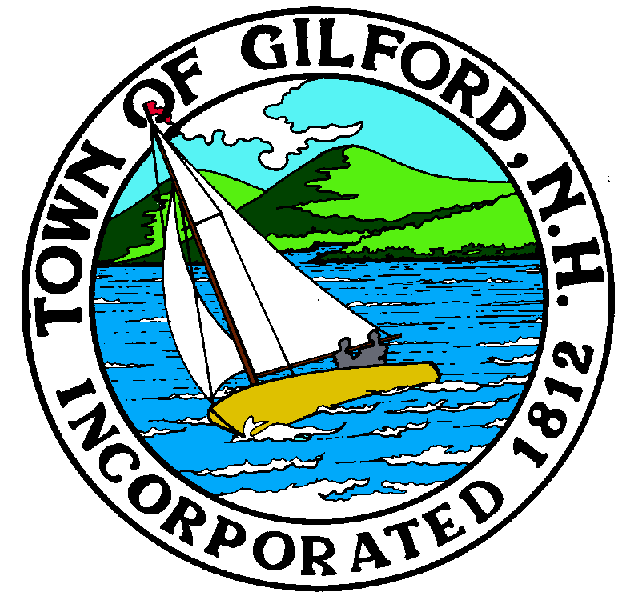 GILFORD CONSERVATION COMMISSIONTUESDAYDECEMBER 7, 2021GILFORD TOWN HALL47 CHERRY VALLEY ROADGILFORD, NH  032497:00 P.M.PLEDGE OF ALLEGIANCEATTENDANCE:a)  Call Meeting to Orderb)  Establish a Quorum c)  Approval of AgendaPRESENTATIONS:APPLICATIONS: NHDES Wetlands Permit Application – Bret & Anuradha Connor, 24 Broadview Terrace, Tax Map & Lot # 221-021.000NON-PUBLIC:(If Needed) Non-public Session Per RSA 91-A:3 II (d) Consideration of the acquisition, sale, or lease of real or personal property which, if discussed in public, would likely benefit a party or parties whose interests are adverse to those of the general community. OTHER BUSINESS:Weeks Parcel – access crossing easementOtherCORRESPONDENCE / WORKSHOPS:  MINUTES: ADJOURNMENT:  